Тема : Обработка пижам ( продолжение)ЗАДАНИЕ:Изучить и проработать на образцах обработку  боковых срезов сорочки(запошивочным швом)Обработка срезов рукавов сорочки швом вподгибку с закрытым срезом Предложить свои способы обработки, схемы зарисовать в тетрадьВопрос 1. Обработка боковых срезов сорочки (запошивочным швом)Ход работыСложить детали лицевыми сторонами внутрь, уравнять боковые срезы. Выпустить боковой срез детали спинки на 10 мм, сколоть.Обогнуть боковой срез детали переда припуском детали спинки, сметать. Стачать на расстоянии 2-3 мм от среза детали спинки. Удалить нитки строчек временного назначения.Разложить детали в разные стороны. Отогнуть шов в сторону среза, наметать. Настрочить на расстоянии 1-2 мм от подогнутого края. Удалить нитки строчек временного назначения.Проверка качества работы:1)ширина запошивочного шва равна 7 мм; 2) машинная строчка ровная, проложена на расстоянии 1-2 мм от края подгиба; 3) на лицевой стороне нет слабины ткани в шве; 4) машинная закрепка выполнена в начале и в конце каждой строчки; 5) влажно-тепловая обработка выполнена качественно.Вопрос 2. Обработка срезов рукавов сорочки швом вподгибку с закрытым срезомХод работы:Проверка качества работы:1) ширина шва вподгибку по всей длине одинаковая и равна 10 мм;2) машинная строчка ровная, выполнена точно по краю подгиба;3) влажно-тепловая обработка выполнена качественно.Выполнить шов вподгибку с закрытым срезом по нижнему срезу рукавов.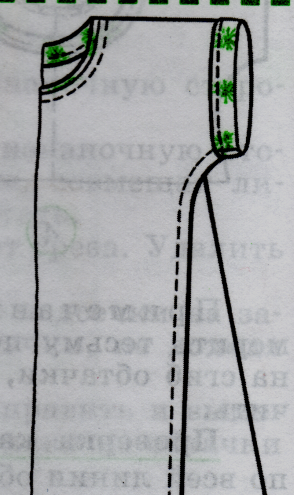 Удалить нитки строчек временного назначения. Приутюжить шов.